                                                  CURRICULUM VITAE	                          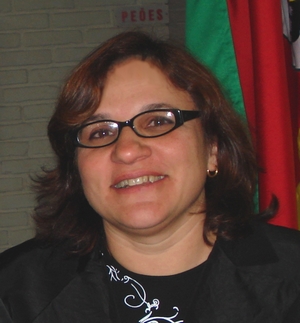 MARLISE TERESINHA ZANATTA SALVATORIBrasileira, casada, 47 anosRua Reinoldo Alberto Hexsel, 65-Lajeado/RSTel: 3011-4554e-mail: atacsalvatori@itrs.com.brRESUMO DAS QUALIFICAÇÕES- Dezessete anos empresária e proprietária de empresa do ramo do comércio. - Seis anos de experiência como professora de Cursos Técnicos na cidade de Teutônia.FORMAÇÃO ACADÊMICA- Curso de Ciências Contábeis, UNIVATES, Lajeado, 1988.- Programa Especial de Formação Pedagógica de Docentes-Licenciatura Plena, UNIVATES, 2003. Área de Atuação e níveis de ensino: Matemática-Educação básica/ensino fundamental anos finais e Contabilidade e Custos-Educação profissional.- Pós Graduação em Especialização em Docência para a Educação Profissional, SENAC, 2013.- Pós Graduação em andamento em Tecnologias na Aprendizagem.EXPERIÊNCIA PROFISSIONAL- MONTEPIO ACVATEmpresa de Seguros de 12/1985 a 06/1990	Operadora de Computador- SALVATORI COMÉRCIO DE ALIMENTOS LTDAAtacado de Alimentos e doces em geral desde outubro de 1992	Sócia proprietária da empresa- INSTITUTO CENESISTA GENERAL CANABARRO - IECEGProfessora da disciplina de introdução a contabilidade desde março de 2004 nos cursos de técnico em: contabilidade, administração, secretariado, informática e vendas.INFORMAÇÕES ADICIONAIS- III Simpósio Nacional de Educação e VI Fórum Estadual de Educação, Lajeado, 2003.- I Fórum Nacional de Educação, Lajeado, 2006.- IX Seminário Nacional de Educação-Instituto Palavrações, Lajeado, 2007.- Gestão Financeira Básica, SEBRAE, 2008.- Gestão de Estoques, SEBRAE, 2009